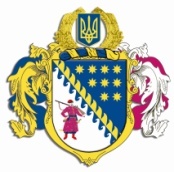 ДНІПРОПЕТРОВСЬКА ОБЛАСНА РАДАVIII СКЛИКАННЯПостійна комісія обласної ради з питань екології та енергозбереження кім. 516, просп. О. Поля, . Дніпро, 49004П Р О Т О К О Л № 3засідання постійної комісії обласної ради“23” березня 2021 року11.00 годиніПрисутні члени комісії: Курячий М.П., Щокін В.П., Ситниченко Є.В., Калюшик-Пельтек Х.М., Резниченко М.С., Хорішко В.В. Касьянов Н.С., Холоденко Т.Ф.Телекомунікація: Хазан П.В.Відсутні члени комісії: Скакуненко В.В.У роботі комісії взяли участь: директор департаменту екології та природних ресурсів облдержадміністрації Понікарова І.В., начальник регіонального офісу водних ресурсів у Дніпропетровській області Чехун О.В., спеціаліст регіонального офісу водних ресурсів у Дніпропетровській області Хітров Андрій Миколайович, провідний інженер-технолог КП „Дніпроводоканал” ДМР” Барабанщикова Т.М., представники ПАТ „АрселорМіттіл Кривий Ріг” Максименко Л.Г., Кузнецов А., Лавриненко С.А., перший заступник генерального директора ПАТ „Дніпровський металургійний комбінат” Подкоритов О.Л., заступник технічного директора, керівник промислової безпеки ПАТ „Дніпровський металургійний комбінат” Дебелий О.І., член Екологічної ради Криворіжжя Горьовий Е.Г., депутат Дніпропетровської обласної ради VIII Чиркова О.В., начальник служби охорони навколишнього середовища ПАТ „Дніпровський металургійний комбінат” Байрак Ю.М., начальник управління з питань екології та використання природних ресурсів виконавчого апарату облради Кумановський А.В., заступник начальника відділу екології управління з питань екології та використання природних ресурсів Монюк І.В.Головував: Курячий М.П. Порядок денний засідання постійної комісії:Розгляд питання щодо стану виконання заходів затверджених рішенням обласної ради № 680-34/VI від 21.10.2015 року „Про Дніпропетровську обласну комплексну програму (стратегію) екологічної безпеки та запобігання змінам клімату на 2016 – 2025 роки” (зі змінами) для ПАТ „АрселорМіттал Кривий Ріг”.Розгляд питання щодо стану виконання заходів затверджених рішенням обласної ради № 680-34/VI від 21.10.2015 року „Про Дніпропетровську обласну комплексну програму (стратегію) екологічної безпеки та запобігання змінам клімату на 2016 – 2025 роки” (зі змінами) для ПАТ „Дніпровський металургійний комбінат”.Розгляд питання щодо стану виконання заходів затверджених рішенням обласної ради № 680-34/VI від 21.10.2015 року „Про Дніпропетровську обласну комплексну програму (стратегію) екологічної безпеки та запобігання змінам клімату на 2016 – 2025 роки” (зі змінами) для КП „Дніпроводоканал” ДМР.Різне.СЛУХАЛИ 1. Про порядок денний засідання постійної комісії Дніпропетровської обласної ради VIII скликання з питань екології та енергозбереження.Інформація: Курячого М.П.ВИРІШИЛИ: Затвердити порядок денний засідання постійної комісії обласної ради.Результати голосування:за 			– 9проти		– -утримались 	– -усього 		– 9СЛУХАЛИ 2. Про затвердження регламенту роботи постійної комісії Дніпропетровської ради VIII скликання з питань екології та енергозбереження.Інформація: Курячого М.П.ВИРІШИЛИ: затвердити регламенту роботи постійної комісії Дніпропетровської ради VIII скликання з питань екології та енергозбереження.Результати голосування:за 			– 9проти		– -утримались 	– -усього 		– 9СЛУХАЛИ 3. Розгляд питання щодо стану виконання заходів затверджених рішенням обласної ради № 680-34/VI від 21.10.2015 року „Про Дніпропетровську обласну комплексну програму (стратегію) екологічної безпеки та запобігання змінам клімату на 2016 – 2025 роки” (зі змінами) для ПАТ „АрселорМіттал Кривий Ріг”.Інформація: Курячого М.П.Виступили: Максименко Л.Г., Кузнецов А., Лавриненко С.А., Понікарова І.В., Резниченко М.С., Хорішко В.В., Кумановський А.В., Хазан П.В., Чехун О.В., Горевой Е.Г.ВИРІШИЛИ: Взяти до відома інформацію стосовно стану виконання заходів, затверджених Дніпропетровською обласною комплексною програмою (стратегією) екологічної безпеки та запобігання змінам клімату на 2016 – 2025 роки ПАТ „АрселорМіттал Кривий Ріг”. Результати голосування:за 			– 6проти		– -утримались 	– 3усього 		– 9Інформація: Курячого М.П., Виступили: Максименко Л.Г., Кузнецов А., Лавриненко С.А., Понікарова І.В., Резниченко М.С., Хорішко В.В., Кумановський А.В., Хазан П.В., Чехун О.В., Горевой Е.Г.ВИРІШИЛИ: заходи, затверджені Дніпропетровською обласною комплексною програмою (стратегією) екологічної безпеки та запобігання змінам клімату на 2016 – 2025 роки ПАТ „АрселорМіттал Кривий Ріг” та запропоновані пропозиції внесення змін до заходів Програми надати на доопрацювання до департаменту екології та природних ресурсів облдержадміністрації та регіонального офісу водних ресурсів у Дніпропетровській області.Результати голосування:за 			– 8проти		– -утримались 	– 1усього 		– 9Інформація: Курячого М.П., Виступили: Максименко Л.Г., Кузнецов А., Лавриненко С.А., Понікарова І.В., Резниченко М.С., Хорішко В.В., Кумановський А.В., Хазан П.В., Чехун О.В., Горевой Е.Г.ВИРІШИЛИ: створити робочу групу за участю громадських організацій, фахівців в науковій сфері та інших органів, з метою опрацювання пропозицій та заходів, затверджених Дніпропетровською обласною комплексною програмою (стратегією) екологічної безпеки та запобігання змінам клімату на 2016 – 2025 роки ПАТ „АрселорМіттал Кривий Ріг”, з подальшим винесенням результатів опрацювання на розгляд комісії обласної ради з питань екології та енергозбереження.Результати голосування:за 			– 9проти		– -утримались 	– -усього 		– 9СЛУХАЛИ 4. Розгляд питання щодо стану виконання заходів затверджених рішенням обласної ради № 680-34/VI від 21.10.2015 року „Про Дніпропетровську обласну комплексну програму (стратегію) екологічної безпеки та запобігання змінам клімату на 2016 – 2025 роки” (зі змінами) для ПАТ „Дніпровський металургійний комбінат”.Інформація: Курячого М.П., Виступили: Подкоритов О.Л., Дебелий О.І., Байрак Ю.М., Понікарова І.В., Хорішко В.В., Кумановський А.В., Хазан П.В., Чехун О.В., Горевой Е.Г.ВИРІШИЛИ: Взяти до відома інформацію стосовно стану виконання заходів, затверджених Дніпропетровською обласною комплексною програмою (стратегією) екологічної безпеки та запобігання змінам клімату на 2016 – 2025 роки ПАТ „Дніпровський металургійний комбінат”. Результати голосування:за 			– 8проти		– -утримались 	– -усього 		– 8Інформація: Курячого М.П., Виступили: Подкоритов О.Л., Дебелий О.І., Байрак Ю.М.,Понікарова І.В., Хорішко В.В., Кумановський А.В., Хазан П.В., Чехун О.В., Горевой Е.Г.ВИРІШИЛИ: заходи, затверджені Дніпропетровською обласною комплексною програмою (стратегією) екологічної безпеки та запобігання змінам клімату на 2016 – 2025 роки ПАТ „Дніпровський металургійний комбінат” та запропоновані пропозиції внесення змін до заходів Програми надати на доопрацювання до департаменту екології та природних ресурсів облдержадміністрації та регіонального офісу водних ресурсів у Дніпропетровській області. Результати голосування:за 			– 8проти		– -утримались 	– -усього 		– 8Інформація: Курячого М.П., Виступили: Подкоритов О.Л., Дебелий О.І., Байрак Ю.М., Понікарова І.В., Хорішко В.В., Кумановський А.В., Хазан П.В., Чехун О.В., Горевой Е.Г.ВИРІШИЛИ: створити робочу групу за участю громадських організацій, фахівців в науковій сфері та інших органів, з метою опрацювання пропозицій та заходів, затверджених Дніпропетровською обласною комплексною програмою (стратегією) екологічної безпеки та запобігання змінам клімату на 2016 – 2025 роки ПАТ „Дніпровський металургійний комбінат”, з подальшим винесенням результатів опрацювання на розгляд комісії обласної ради з питань екології та енергозбереження. Результати голосування:за 			– 8проти		– -утримались 	– -усього 		– 8СЛУХАЛИ 4. Розгляд питання щодо стану виконання заходів затверджених рішенням обласної ради № 680-34/VI від 21.10.2015 року „Про Дніпропетровську обласну комплексну програму (стратегію) екологічної безпеки та запобігання змінам клімату на 2016 – 2025 роки” (зі змінами) для КП „Дніпроводоканал” ДМР”.Інформація: Курячого М.П., ВИРІШИЛИ: відкласти розгляд питання щодо стану виконання заходів, затверджених рішенням обласної ради № 680-34/VI від 
21.10.2015 року „Про Дніпропетровську обласну комплексну програму (стратегію) екологічної безпеки та запобігання змінам клімату на 2016 – 2025 роки” (зі змінами) для КП „Дніпроводоканал” ДМР”, в зв’язку з відсутністю керівника підприємства або особи, до компетенції якої належить прийняття рішень, що стосуються вищезазначених заходів – зміна, корегування тощо. Звернутися до підприємства з вимогою забезпечити явку уповноваженої особи (керівника або його заступників) для повноцінного розгляду питання на наступному засіданні комісії. Результати голосування:за 			– 8проти		– -утримались 	– -усього 		– 8Голова комісії					                КУРЯЧИЙ М.П.                                                                                                       (Ініціал імені, прізвище)Секретар комісії						       СИТНИЧЕНКО Є.В.                                                                                                        (Ініціал імені, прізвище)